学位申請の手引き（博士課程修了による学位申請者用)氏名や論文題目の表記の仕方(大文字、小文字の使い方、「－」、「・」、「、」の使い方等)が様式ごとに異なることの無いよう、全て統一してください。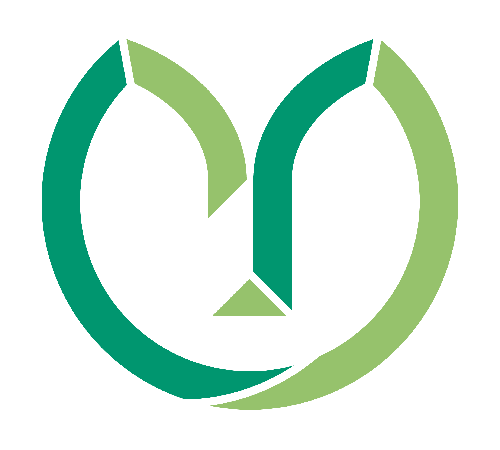 ○問い合せ先理学系専攻　山口大学理学部学務係〒753-8512 山口市吉田1677-1　電話(083)933-5210山口大学大学院創成科学研究科博士学位論文審査日程2022年度前期博士学位論文審査日程2022年度後期提出書類及び部数予備審査申請時※②～④(５通)について、審査委員毎にフラットファイルに綴じてください。　①，③～⑤(各１通)は、クリアファイルにまとめて提出してください。　審査委員が5名を超える場合は、その人数分提出してください。本審査申請時※②～④(５通)について、審査委員毎にフラットファイルに綴じてください。　①，③～⑥(各１通)は、クリアファイルにまとめて提出してください。　審査委員が5名を超える場合は、その人数分提出してください。学位論文の提出予　備　審　査　申　請　書(Application for Preliminary Examination) Date:　　　　年(Year)　　月(Month)　　日(Day)山口大学大学院創成科学研究科長　殿(To the Director of the Graduate School of Sciences and Technology for Innovation, Yamaguchi University)申　請　者(Applicant)山口大学大学院創成科学研究科(The Graduate School of Sciences and Technology for Innovation)専攻(Division)：氏名(Name)：　　　　　　　　　　　　　　　学位論文題目(Doctoral Dissertation Title)セラミック圧電体を取り付けた構造物の探傷技術とヘルスモニタリングシステムの開発(Development of Damage Detecting Technique and Structural Health Monitoring System Using Piezoceramic Patches)和文題目の下に英文題目を(　)書きする（和文の場合）英文題目の下に和文題目を(　)書きする（英文の場合）(Place the parenthesized Japanese title under the English title if the dissertation is written in English.)山口大学大学院創成科学研究科における博士の学位審査に関する規則第６条の規定により，下記のとおり関係書類を添え，博士（　　　）の学位を申請いたします。(Herewith, I apply to acquire the doctoral degree of the Graduate School of Sciences and Technology for Innovation, Yamaguchi University, providing the following documents in accordance with Regulation No.6)記(Documents)１　予備審査申請書 (様式1号)						１通(Application for Preliminary Examination (Format No.1))				(1 copy)２　学位論文の草稿							５通(Doctoral Dissertation Draft)						(5 copies)３　研究説明資料 (様式2号)						５通(Explanatory Information (Format No.2))					(5 copies)４　学位論文内容の要旨 (様式3号)					５通(Summary of the Doctoral Dissertation (Format No.3)) 				(5 copies)５　予備審査申請用チェックリスト					１通(Check list for Submission of Preliminary Examination)	 			(1 copy)主指導大学教育職員氏名　　　　　　　　　　　　　　　 (Supervisor)２,０００字程度で記入すること（和文の場合）８００語程度で記入すること（英文の場合）　図表は最小限にとどめ、図表、化学記号等を用いた場合は、明瞭に印刷又は複写すること(Summarize the doctoral dissertation in approximately 800 English words.Use of diagrams should be kept to a minimum.  When used, diagrams, chemical symbols, and charts must be clearly printed or copied.)予備審査申請用　チェックリスト申  請  者  氏  名                                   連絡先電話 (研究室)                                   	　 (携  帯)                                   メールアドレス　　　　　　　　　　　　　　　　　　　　※提出書類の件で連絡をすることがありますので、日中に連絡が取れる番号を記入してください。※このチェックリストは申請書類と一緒に提出してください。※氏名や論文題目の表記の仕方(大文字小文字の区別、「－」、「・」「、」の使い方等)が様式毎に異なることの無いよう、全て統一してください。□　日付は記入してありますか？□　論文題目が和文の場合は題目の下に(　)を付けて英訳を、論文題目が英文の場合は題目の下に(　)を付けて和訳を併記していますか？□　申請する学位の名称を記載していますか？（例：博士（理学）など）□　主指導大学教育職員の氏名はありますか？ファイルに綴じてありますか？論文題目が和文の場合は題目の下に(　)を付けて英訳を、論文題目が英文の場合は題目の下に(　)を付けて和訳を併記していますか？関連論文及び参考論文に学術講演会等の口頭発表論文を含んでいませんか？論文は古い年代順になっていますか？副題がある場合は、副題まで記入してありますか？共著の場合、全員の氏名が記入してありますか？氏名の表記は、別刷りの資料の表記と完全に一致している必要があります。関連論文の別刷（未発表論文の場合は原稿）を学位論文と一緒に綴じていますか？（参考論文は審査委員会から指示があった場合に提出してください。）A4版横書き、和文2000字程度又は英文800語程度となっていますか？学　位　論　文　審　査　申　請　書(Application for Examination of Doctoral Dissertation) Date:　　　　　年(Year)　　月(Month)　　日(Day)山口大学大学院創成科学研究科長　殿(To the Director of the Graduate School of Sciences and Technology for Innovation, Yamaguchi University)申　請　者(Applicant)山口大学大学院創成科学研究科(The Graduate School of Sciences and Technology for Innovation)専攻(Division)：氏名(Name)：　　　　　　　　　　　　　　　学位論文題目(Doctoral Dissertation Title)セラミック圧電体を取り付けた構造物の探傷技術とヘルスモニタリングシステムの開発(Development of Damage Detecting Technique and Structural Health Monitoring System Using Piezoceramic Patches)和文題目の下に英文題目を(　)書きする（和文の場合）　英文題目の下に和文題目を(　)書きする（英文の場合）(Place the parenthesized Japanese title under the English title if the dissertation is written in English.)山口大学大学院創成科学研究科における博士の学位審査に関する規則第12条の規定により，下記のとおり関係書類を添え，博士(　　　)の学位を申請いたします。(Herewith, I apply to acquire the doctoral degree of the Graduate School of Sciences and Technology for Innovation, Yamaguchi University, providing the following documents in accordance with Regulation No.12)記(Documents)１　学位論文審査申請書　(様式5号) 					１通 (Application for Examination of Doctoral Dissertation (Format No.5)) 			(1 copy)２　学位論文								５通(Doctoral Dissertation)							(5 copies)３　論文目録　(様式6号)						５通(List of Publications (Format.No.6))						(5 copies)４　学位論文要旨　(様式7号）						５通(Summary of the Doctoral Dissertation (Format No.7)) 				(5 copies)５　履歴書 (様式8号)							１通(Curriculum Vitae (Format No.8))						(1 copy)６　承諾書（様式15号）※農学系のみ				　　　各１通(Agreement (Format No.15))　※only Agriculture				        (each 1 copy)７　本審査申請用チェックリスト					１通(Check list for Submission of Examination)					 (1 copy)主指導大学教育職員氏名　　　　　　　　　　　　　　　　　　(Supervisor)日本語で２,０００字程度で記入すること。Summarize the contents of the doctoral dissertation in approximately 2,000 Japanese characters.英語で８００語程度で記入することSummarize the contents of the doctoral dissertation in approximately 800 English words.履      歴      書(CURRICULUM VITAE)本審査申請用　チェックリスト申  請  者                                       連絡先電話 (研究室)                                   	　 (携  帯)                                   メールアドレス　　　　　　　　　　　　　　　　　　　　※提出書類の件で連絡をすることがありますので、日中に連絡が取れる番号を記入してください。※このチェックリストは申請書類と一緒に提出してください。※氏名や論文題目の表記の仕方(大文字小文字の区別、「－」、「・」「、」の使い方等)が様式毎に異なることの無いよう、全て統一してください。□　日付は記入してありますか？□　論文題目が和文の場合は題目の下に(　)を付けて英訳を、論文題目が英文の場合は題目の下に(　)を付けて和訳を併記していますか？□　主指導大学教育職員の氏名はありますか？□　論文題目が和文の場合は題目の下に(　)を付けて英訳を、論文題目が英文の場合は題目の下に(　)を付けて和訳を併記していますか？□　日付は修了月（３月修了予定者は３月、９月修了予定者は９月）となっていますか？すでに印刷公表された論文ですか？これから発表しようとする論文である場合は、その予定が記載されていますか？(未発表論文の場合、本審査申請までに査読を通過し掲載が決定している必要があります。)論文は古い年代順になっていますか？共著の場合、全員の氏名が記入してありますか？氏名の表記は、別刷りの資料の表記と完全に一致 している必要があります。副題がある場合は、副題まで記入してありますか？関連論文の別刷（未発表論文の場合は原稿）を学位論文と一緒に綴じていますか？（参考論文は審査委員会から指示があった場合に提出してください。）□　予備審査提出時の研究説明資料（様式2号）を表題のみ変更し、論文目録にしていませんか？様式(記載方法)が異なります。今一度確認してください。和文の場合は2000字程度，英文の場合は800語程度の記載がありますか？日付は申請日となっていますか？氏名は、戸籍のとおりとなっていますか？(斉と斎、崎と﨑、真と眞など区別し、戸籍に掲載されている正確な字を記入してください)氏名の欄にフリガナを記入していますか？本籍は都道府県のみの記入となっていますか？(外国人は国籍を記入)現住所とは住民票に記載されている住所をいいます。住民票が実家などに残されている場合は実家の住所を記入していますか？留学生の場合、パスポートと氏名のつづりが合っていますか？（学位論文の表紙の作成例）博士論文和文タイトル（英文タイトル）※英文の論文であれば上段が英文、下段が和文　　年3月※９月修了生の場合は、「　　年９月」と記載してください。○　○　　○　○（氏名）山口大学大学院創成科学研究科別　紙書　　　類様式等提出部数①予備審査申請書様式1号1部②学位論文の草稿A4判横書き、和文又は英文5部③研究説明資料　※片面印刷様式2号（記載した関連論文の別刷を学位論文と一緒に綴じること）5部＋1部④学位論文内容の要旨和文2000字程度又は英文800語程度様式3号5部＋1部⑤予備審査申請用チェックリスト1部書　　　類様式等提出部数①学位論文審査申請書様式5号1部②学位論文1編A4判横書き、和文又は英文5部③論文目録　※片面印刷様式6号（記載した関連論文の別刷を学位論文と一緒に綴じること）5部＋1部④学位論文要旨和文2000字程度又は英文800語程度様式7号（和文又は英文）5部＋1部⑤履歴書様式8号1部⑥本審査申請用チェックリスト1部書　　　類提出方法提出部数学位論文（印刷したもの、簡易なもので可）紙媒体2部学位論文データ（PDFファイル）CD-R等‐学位論文要旨（様式7号）のデータ（編集可能な形式のファイル）CD-R等‐研　究　説　明　資　料(Explanatory Information)研　究　説　明　資　料(Explanatory Information)研　究　説　明　資　料(Explanatory Information)研　究　説　明　資　料(Explanatory Information)研　究　説　明　資　料(Explanatory Information)研　究　説　明　資　料(Explanatory Information)研　究　説　明　資　料(Explanatory Information)専 攻(Division)氏 名(Name)氏 名(Name)氏 名(Name)学位論文題目(Doctoral Dissertation Title)学位論文題目(Doctoral Dissertation Title)学位論文題目(Doctoral Dissertation Title)学位論文題目(Doctoral Dissertation Title)学位論文題目(Doctoral Dissertation Title)学位論文題目(Doctoral Dissertation Title)学位論文題目(Doctoral Dissertation Title)セラミック圧電体を取り付けた構造物の探傷技術とヘルスモニタリングシステムの開発(Development of Damage Detecting Technique and Structural Health Monitoring System Using Piezoceramic Patches)予備審査申請書、および学位論文の題目と一致させること和文題目の下に英文題目を(　)書きする（和文の場合）　英文題目の下に和文題目を(　)書きする（英文の場合）(The title given above must be consistent with the one on the Application for Preliminary Examination and on the doctoral dissertation.Place the parenthesized Japanese title under the English title if the dissertation is written in English.)セラミック圧電体を取り付けた構造物の探傷技術とヘルスモニタリングシステムの開発(Development of Damage Detecting Technique and Structural Health Monitoring System Using Piezoceramic Patches)予備審査申請書、および学位論文の題目と一致させること和文題目の下に英文題目を(　)書きする（和文の場合）　英文題目の下に和文題目を(　)書きする（英文の場合）(The title given above must be consistent with the one on the Application for Preliminary Examination and on the doctoral dissertation.Place the parenthesized Japanese title under the English title if the dissertation is written in English.)セラミック圧電体を取り付けた構造物の探傷技術とヘルスモニタリングシステムの開発(Development of Damage Detecting Technique and Structural Health Monitoring System Using Piezoceramic Patches)予備審査申請書、および学位論文の題目と一致させること和文題目の下に英文題目を(　)書きする（和文の場合）　英文題目の下に和文題目を(　)書きする（英文の場合）(The title given above must be consistent with the one on the Application for Preliminary Examination and on the doctoral dissertation.Place the parenthesized Japanese title under the English title if the dissertation is written in English.)セラミック圧電体を取り付けた構造物の探傷技術とヘルスモニタリングシステムの開発(Development of Damage Detecting Technique and Structural Health Monitoring System Using Piezoceramic Patches)予備審査申請書、および学位論文の題目と一致させること和文題目の下に英文題目を(　)書きする（和文の場合）　英文題目の下に和文題目を(　)書きする（英文の場合）(The title given above must be consistent with the one on the Application for Preliminary Examination and on the doctoral dissertation.Place the parenthesized Japanese title under the English title if the dissertation is written in English.)セラミック圧電体を取り付けた構造物の探傷技術とヘルスモニタリングシステムの開発(Development of Damage Detecting Technique and Structural Health Monitoring System Using Piezoceramic Patches)予備審査申請書、および学位論文の題目と一致させること和文題目の下に英文題目を(　)書きする（和文の場合）　英文題目の下に和文題目を(　)書きする（英文の場合）(The title given above must be consistent with the one on the Application for Preliminary Examination and on the doctoral dissertation.Place the parenthesized Japanese title under the English title if the dissertation is written in English.)セラミック圧電体を取り付けた構造物の探傷技術とヘルスモニタリングシステムの開発(Development of Damage Detecting Technique and Structural Health Monitoring System Using Piezoceramic Patches)予備審査申請書、および学位論文の題目と一致させること和文題目の下に英文題目を(　)書きする（和文の場合）　英文題目の下に和文題目を(　)書きする（英文の場合）(The title given above must be consistent with the one on the Application for Preliminary Examination and on the doctoral dissertation.Place the parenthesized Japanese title under the English title if the dissertation is written in English.)セラミック圧電体を取り付けた構造物の探傷技術とヘルスモニタリングシステムの開発(Development of Damage Detecting Technique and Structural Health Monitoring System Using Piezoceramic Patches)予備審査申請書、および学位論文の題目と一致させること和文題目の下に英文題目を(　)書きする（和文の場合）　英文題目の下に和文題目を(　)書きする（英文の場合）(The title given above must be consistent with the one on the Application for Preliminary Examination and on the doctoral dissertation.Place the parenthesized Japanese title under the English title if the dissertation is written in English.)１．関連論文の印刷公表の方法及び時期(Method and Date of Publication of Related Literature)(学位論文の内容に直接関係した学術論文を古い年代順に記載。なお、該当の参考論文がない場合は、(b)、(c)それぞれに“なし”と記載すること。）(Method and Date of Publication of Related Literature (List the articles directly related to the doctoral dissertation in chronological order.  If there are no relevant references, write “N/A” in b) and c).)１．関連論文の印刷公表の方法及び時期(Method and Date of Publication of Related Literature)(学位論文の内容に直接関係した学術論文を古い年代順に記載。なお、該当の参考論文がない場合は、(b)、(c)それぞれに“なし”と記載すること。）(Method and Date of Publication of Related Literature (List the articles directly related to the doctoral dissertation in chronological order.  If there are no relevant references, write “N/A” in b) and c).)１．関連論文の印刷公表の方法及び時期(Method and Date of Publication of Related Literature)(学位論文の内容に直接関係した学術論文を古い年代順に記載。なお、該当の参考論文がない場合は、(b)、(c)それぞれに“なし”と記載すること。）(Method and Date of Publication of Related Literature (List the articles directly related to the doctoral dissertation in chronological order.  If there are no relevant references, write “N/A” in b) and c).)１．関連論文の印刷公表の方法及び時期(Method and Date of Publication of Related Literature)(学位論文の内容に直接関係した学術論文を古い年代順に記載。なお、該当の参考論文がない場合は、(b)、(c)それぞれに“なし”と記載すること。）(Method and Date of Publication of Related Literature (List the articles directly related to the doctoral dissertation in chronological order.  If there are no relevant references, write “N/A” in b) and c).)１．関連論文の印刷公表の方法及び時期(Method and Date of Publication of Related Literature)(学位論文の内容に直接関係した学術論文を古い年代順に記載。なお、該当の参考論文がない場合は、(b)、(c)それぞれに“なし”と記載すること。）(Method and Date of Publication of Related Literature (List the articles directly related to the doctoral dissertation in chronological order.  If there are no relevant references, write “N/A” in b) and c).)１．関連論文の印刷公表の方法及び時期(Method and Date of Publication of Related Literature)(学位論文の内容に直接関係した学術論文を古い年代順に記載。なお、該当の参考論文がない場合は、(b)、(c)それぞれに“なし”と記載すること。）(Method and Date of Publication of Related Literature (List the articles directly related to the doctoral dissertation in chronological order.  If there are no relevant references, write “N/A” in b) and c).)１．関連論文の印刷公表の方法及び時期(Method and Date of Publication of Related Literature)(学位論文の内容に直接関係した学術論文を古い年代順に記載。なお、該当の参考論文がない場合は、(b)、(c)それぞれに“なし”と記載すること。）(Method and Date of Publication of Related Literature (List the articles directly related to the doctoral dissertation in chronological order.  If there are no relevant references, write “N/A” in b) and c).)(a)査読のある雑誌等(Journals,etc.,Peer-Reviewed)(査読のある国内外の雑誌等が該当) (Domestic or international peer-reviewed journals, etc.)(a)査読のある雑誌等(Journals,etc.,Peer-Reviewed)(査読のある国内外の雑誌等が該当) (Domestic or international peer-reviewed journals, etc.)(a)査読のある雑誌等(Journals,etc.,Peer-Reviewed)(査読のある国内外の雑誌等が該当) (Domestic or international peer-reviewed journals, etc.)(a)査読のある雑誌等(Journals,etc.,Peer-Reviewed)(査読のある国内外の雑誌等が該当) (Domestic or international peer-reviewed journals, etc.)(a)査読のある雑誌等(Journals,etc.,Peer-Reviewed)(査読のある国内外の雑誌等が該当) (Domestic or international peer-reviewed journals, etc.)(a)査読のある雑誌等(Journals,etc.,Peer-Reviewed)(査読のある国内外の雑誌等が該当) (Domestic or international peer-reviewed journals, etc.)(a)査読のある雑誌等(Journals,etc.,Peer-Reviewed)(査読のある国内外の雑誌等が該当) (Domestic or international peer-reviewed journals, etc.)(1)　著者氏名:(Authorship)(1)　著者氏名:(Authorship)(共著の場合、全員の氏名を記入する) (If the article is co-authored, write the names of all authors.)(共著の場合、全員の氏名を記入する) (If the article is co-authored, write the names of all authors.)(共著の場合、全員の氏名を記入する) (If the article is co-authored, write the names of all authors.)(共著の場合、全員の氏名を記入する) (If the article is co-authored, write the names of all authors.)(共著の場合、全員の氏名を記入する) (If the article is co-authored, write the names of all authors.)論文題目:(Title)論文題目:(Title)学術雑誌名:(Name of the Journal)学術雑誌名:(Name of the Journal)巻、号、頁:(Volume,Issue,and Pages)巻、号、頁:(Volume,Issue,and Pages)発行年月:(Publication Date)発行年月:(Publication Date)○○○○年○月発行（または○○○○年○月掲載決定若しくは投稿中）(Or “To Appear in a Future Issue of (the date)” or “Submitted”)○○○○年○月発行（または○○○○年○月掲載決定若しくは投稿中）(Or “To Appear in a Future Issue of (the date)” or “Submitted”)○○○○年○月発行（または○○○○年○月掲載決定若しくは投稿中）(Or “To Appear in a Future Issue of (the date)” or “Submitted”)○○○○年○月発行（または○○○○年○月掲載決定若しくは投稿中）(Or “To Appear in a Future Issue of (the date)” or “Submitted”)○○○○年○月発行（または○○○○年○月掲載決定若しくは投稿中）(Or “To Appear in a Future Issue of (the date)” or “Submitted”)(本文との関連(Related Articles)：　　　　　　　　　　　)(発行済の場合：別刷を学位論文と一緒に綴じて５通提出のこと)(If the article has already been issued, attach a separate preprint of the article to the doctoral dissertation and submit five copies of the set.)(掲載決定または投稿中の場合：本審査申請までに査読を通過し掲載が決定していること。単なる受付ではなく、審査終了及び掲載決定の証明書が添付可能なものに限る。別刷（原稿）を学位論文と一緒に綴じて５通提出のこと。）（以下関連論文の(b)、(c)に同じ。)(“To Appear in a Future Issue” or “Submitted” is limited to the articles that have not only been received by the publisher but been fully examined.  The proof of article appearance must be submitted with the other documents.  Also attach a separate preprint of the article to the doctoral dissertation and submit five copies of the set.)(The same  conditions apply to the following b) and c).(本文との関連(Related Articles)：　　　　　　　　　　　)(発行済の場合：別刷を学位論文と一緒に綴じて５通提出のこと)(If the article has already been issued, attach a separate preprint of the article to the doctoral dissertation and submit five copies of the set.)(掲載決定または投稿中の場合：本審査申請までに査読を通過し掲載が決定していること。単なる受付ではなく、審査終了及び掲載決定の証明書が添付可能なものに限る。別刷（原稿）を学位論文と一緒に綴じて５通提出のこと。）（以下関連論文の(b)、(c)に同じ。)(“To Appear in a Future Issue” or “Submitted” is limited to the articles that have not only been received by the publisher but been fully examined.  The proof of article appearance must be submitted with the other documents.  Also attach a separate preprint of the article to the doctoral dissertation and submit five copies of the set.)(The same  conditions apply to the following b) and c).(本文との関連(Related Articles)：　　　　　　　　　　　)(発行済の場合：別刷を学位論文と一緒に綴じて５通提出のこと)(If the article has already been issued, attach a separate preprint of the article to the doctoral dissertation and submit five copies of the set.)(掲載決定または投稿中の場合：本審査申請までに査読を通過し掲載が決定していること。単なる受付ではなく、審査終了及び掲載決定の証明書が添付可能なものに限る。別刷（原稿）を学位論文と一緒に綴じて５通提出のこと。）（以下関連論文の(b)、(c)に同じ。)(“To Appear in a Future Issue” or “Submitted” is limited to the articles that have not only been received by the publisher but been fully examined.  The proof of article appearance must be submitted with the other documents.  Also attach a separate preprint of the article to the doctoral dissertation and submit five copies of the set.)(The same  conditions apply to the following b) and c).(本文との関連(Related Articles)：　　　　　　　　　　　)(発行済の場合：別刷を学位論文と一緒に綴じて５通提出のこと)(If the article has already been issued, attach a separate preprint of the article to the doctoral dissertation and submit five copies of the set.)(掲載決定または投稿中の場合：本審査申請までに査読を通過し掲載が決定していること。単なる受付ではなく、審査終了及び掲載決定の証明書が添付可能なものに限る。別刷（原稿）を学位論文と一緒に綴じて５通提出のこと。）（以下関連論文の(b)、(c)に同じ。)(“To Appear in a Future Issue” or “Submitted” is limited to the articles that have not only been received by the publisher but been fully examined.  The proof of article appearance must be submitted with the other documents.  Also attach a separate preprint of the article to the doctoral dissertation and submit five copies of the set.)(The same  conditions apply to the following b) and c).(本文との関連(Related Articles)：　　　　　　　　　　　)(発行済の場合：別刷を学位論文と一緒に綴じて５通提出のこと)(If the article has already been issued, attach a separate preprint of the article to the doctoral dissertation and submit five copies of the set.)(掲載決定または投稿中の場合：本審査申請までに査読を通過し掲載が決定していること。単なる受付ではなく、審査終了及び掲載決定の証明書が添付可能なものに限る。別刷（原稿）を学位論文と一緒に綴じて５通提出のこと。）（以下関連論文の(b)、(c)に同じ。)(“To Appear in a Future Issue” or “Submitted” is limited to the articles that have not only been received by the publisher but been fully examined.  The proof of article appearance must be submitted with the other documents.  Also attach a separate preprint of the article to the doctoral dissertation and submit five copies of the set.)(The same  conditions apply to the following b) and c).(b)査読のある国際会議の会議録等(International conference proceeding,etc,.Peer-Reviewed)(b)査読のある国際会議の会議録等(International conference proceeding,etc,.Peer-Reviewed)(b)査読のある国際会議の会議録等(International conference proceeding,etc,.Peer-Reviewed)(b)査読のある国際会議の会議録等(International conference proceeding,etc,.Peer-Reviewed)(b)査読のある国際会議の会議録等(International conference proceeding,etc,.Peer-Reviewed)(b)査読のある国際会議の会議録等(International conference proceeding,etc,.Peer-Reviewed)(b)査読のある国際会議の会議録等(International conference proceeding,etc,.Peer-Reviewed)(1)　著者氏名:(Authorship)(1)　著者氏名:(Authorship)(If the article is co-authored, write the names of all authors.)(If the article is co-authored, write the names of all authors.)(If the article is co-authored, write the names of all authors.)(If the article is co-authored, write the names of all authors.)(If the article is co-authored, write the names of all authors.)論文題目:(Title)論文題目:(Title)学術雑誌名:(Name of the Journal)学術雑誌名:(Name of the Journal)巻、号、頁:(Volume,Issue,and Pages)巻、号、頁:(Volume,Issue,and Pages)発行年月:(Publication Date)発行年月:(Publication Date)○○○○年○月発行（または○○○○年○月掲載決定若しくは投稿中）(Or “To Appear in a Future Issue of (the date)” or “Submitted”)○○○○年○月発行（または○○○○年○月掲載決定若しくは投稿中）(Or “To Appear in a Future Issue of (the date)” or “Submitted”)○○○○年○月発行（または○○○○年○月掲載決定若しくは投稿中）(Or “To Appear in a Future Issue of (the date)” or “Submitted”)○○○○年○月発行（または○○○○年○月掲載決定若しくは投稿中）(Or “To Appear in a Future Issue of (the date)” or “Submitted”)○○○○年○月発行（または○○○○年○月掲載決定若しくは投稿中）(Or “To Appear in a Future Issue of (the date)” or “Submitted”)(本文との関連(Related Articles)：　　　　　　　　　　　)(本文との関連(Related Articles)：　　　　　　　　　　　)(本文との関連(Related Articles)：　　　　　　　　　　　)(本文との関連(Related Articles)：　　　　　　　　　　　)(本文との関連(Related Articles)：　　　　　　　　　　　) (c)その他(Others)(査読のない国内外の雑誌等が該当) (Domestic or international non-peer-reviewed journals, etc.) (c)その他(Others)(査読のない国内外の雑誌等が該当) (Domestic or international non-peer-reviewed journals, etc.) (c)その他(Others)(査読のない国内外の雑誌等が該当) (Domestic or international non-peer-reviewed journals, etc.) (c)その他(Others)(査読のない国内外の雑誌等が該当) (Domestic or international non-peer-reviewed journals, etc.) (c)その他(Others)(査読のない国内外の雑誌等が該当) (Domestic or international non-peer-reviewed journals, etc.) (c)その他(Others)(査読のない国内外の雑誌等が該当) (Domestic or international non-peer-reviewed journals, etc.) (c)その他(Others)(査読のない国内外の雑誌等が該当) (Domestic or international non-peer-reviewed journals, etc.)(1)　著者氏名:(Authorship)(1)　著者氏名:(Authorship)(If the article is co-authored, write the names of all authors.)(If the article is co-authored, write the names of all authors.)(If the article is co-authored, write the names of all authors.)(If the article is co-authored, write the names of all authors.)(If the article is co-authored, write the names of all authors.)論文題目:(Title)論文題目:(Title)学術雑誌名:(Name of the Journal)学術雑誌名:(Name of the Journal)巻、号、頁:(Volume,Issue,and Pages)巻、号、頁:(Volume,Issue,and Pages)発行年月:(Publication Date)発行年月:(Publication Date)○○○○年○月発行（または○○○○年○月掲載決定若しくは投稿中）(Or “To Appear in a Future Issue of (the date)” or “Submitted”)○○○○年○月発行（または○○○○年○月掲載決定若しくは投稿中）(Or “To Appear in a Future Issue of (the date)” or “Submitted”)○○○○年○月発行（または○○○○年○月掲載決定若しくは投稿中）(Or “To Appear in a Future Issue of (the date)” or “Submitted”)○○○○年○月発行（または○○○○年○月掲載決定若しくは投稿中）(Or “To Appear in a Future Issue of (the date)” or “Submitted”)○○○○年○月発行（または○○○○年○月掲載決定若しくは投稿中）(Or “To Appear in a Future Issue of (the date)” or “Submitted”)(本文との関連(Related Articles)：　　　　　　　　　　　)(本文との関連(Related Articles)：　　　　　　　　　　　)(本文との関連(Related Articles)：　　　　　　　　　　　)(本文との関連(Related Articles)：　　　　　　　　　　　)(本文との関連(Related Articles)：　　　　　　　　　　　)２．参考論文(References)(学位論文の内容に直接関係しないが、審査上参考になる学術論文を古い年代順に記載。　　　　　　　　 なお、申請時には別刷の提出は不要だが、審査委員会より提出の指示があった場合は、提出すること。また、該当の参考論文がない場合は、(a)、(b)、(c)それぞれに“なし”と記載すること。）(List the articles that are not directly related to the content of your doctoral dissertation but have been referred to, in chronological order.  Submission of a separate preprint of the article is not required at the time of application but may be requested by the review committee during the process of the dissertation review.  If there are no references, write “N/A” in a), b) or c).)２．参考論文(References)(学位論文の内容に直接関係しないが、審査上参考になる学術論文を古い年代順に記載。　　　　　　　　 なお、申請時には別刷の提出は不要だが、審査委員会より提出の指示があった場合は、提出すること。また、該当の参考論文がない場合は、(a)、(b)、(c)それぞれに“なし”と記載すること。）(List the articles that are not directly related to the content of your doctoral dissertation but have been referred to, in chronological order.  Submission of a separate preprint of the article is not required at the time of application but may be requested by the review committee during the process of the dissertation review.  If there are no references, write “N/A” in a), b) or c).)２．参考論文(References)(学位論文の内容に直接関係しないが、審査上参考になる学術論文を古い年代順に記載。　　　　　　　　 なお、申請時には別刷の提出は不要だが、審査委員会より提出の指示があった場合は、提出すること。また、該当の参考論文がない場合は、(a)、(b)、(c)それぞれに“なし”と記載すること。）(List the articles that are not directly related to the content of your doctoral dissertation but have been referred to, in chronological order.  Submission of a separate preprint of the article is not required at the time of application but may be requested by the review committee during the process of the dissertation review.  If there are no references, write “N/A” in a), b) or c).)２．参考論文(References)(学位論文の内容に直接関係しないが、審査上参考になる学術論文を古い年代順に記載。　　　　　　　　 なお、申請時には別刷の提出は不要だが、審査委員会より提出の指示があった場合は、提出すること。また、該当の参考論文がない場合は、(a)、(b)、(c)それぞれに“なし”と記載すること。）(List the articles that are not directly related to the content of your doctoral dissertation but have been referred to, in chronological order.  Submission of a separate preprint of the article is not required at the time of application but may be requested by the review committee during the process of the dissertation review.  If there are no references, write “N/A” in a), b) or c).)２．参考論文(References)(学位論文の内容に直接関係しないが、審査上参考になる学術論文を古い年代順に記載。　　　　　　　　 なお、申請時には別刷の提出は不要だが、審査委員会より提出の指示があった場合は、提出すること。また、該当の参考論文がない場合は、(a)、(b)、(c)それぞれに“なし”と記載すること。）(List the articles that are not directly related to the content of your doctoral dissertation but have been referred to, in chronological order.  Submission of a separate preprint of the article is not required at the time of application but may be requested by the review committee during the process of the dissertation review.  If there are no references, write “N/A” in a), b) or c).)２．参考論文(References)(学位論文の内容に直接関係しないが、審査上参考になる学術論文を古い年代順に記載。　　　　　　　　 なお、申請時には別刷の提出は不要だが、審査委員会より提出の指示があった場合は、提出すること。また、該当の参考論文がない場合は、(a)、(b)、(c)それぞれに“なし”と記載すること。）(List the articles that are not directly related to the content of your doctoral dissertation but have been referred to, in chronological order.  Submission of a separate preprint of the article is not required at the time of application but may be requested by the review committee during the process of the dissertation review.  If there are no references, write “N/A” in a), b) or c).)２．参考論文(References)(学位論文の内容に直接関係しないが、審査上参考になる学術論文を古い年代順に記載。　　　　　　　　 なお、申請時には別刷の提出は不要だが、審査委員会より提出の指示があった場合は、提出すること。また、該当の参考論文がない場合は、(a)、(b)、(c)それぞれに“なし”と記載すること。）(List the articles that are not directly related to the content of your doctoral dissertation but have been referred to, in chronological order.  Submission of a separate preprint of the article is not required at the time of application but may be requested by the review committee during the process of the dissertation review.  If there are no references, write “N/A” in a), b) or c).)(a)査読のある雑誌等(Journals,etc.,Peer-Reviewed)(査読のある国内外の雑誌等が該当) (Domestic or international peer-reviewed journals, etc.)(a)査読のある雑誌等(Journals,etc.,Peer-Reviewed)(査読のある国内外の雑誌等が該当) (Domestic or international peer-reviewed journals, etc.)(a)査読のある雑誌等(Journals,etc.,Peer-Reviewed)(査読のある国内外の雑誌等が該当) (Domestic or international peer-reviewed journals, etc.)(a)査読のある雑誌等(Journals,etc.,Peer-Reviewed)(査読のある国内外の雑誌等が該当) (Domestic or international peer-reviewed journals, etc.)(a)査読のある雑誌等(Journals,etc.,Peer-Reviewed)(査読のある国内外の雑誌等が該当) (Domestic or international peer-reviewed journals, etc.)(a)査読のある雑誌等(Journals,etc.,Peer-Reviewed)(査読のある国内外の雑誌等が該当) (Domestic or international peer-reviewed journals, etc.)(a)査読のある雑誌等(Journals,etc.,Peer-Reviewed)(査読のある国内外の雑誌等が該当) (Domestic or international peer-reviewed journals, etc.)(1)　著者氏名:(Authorship)(1)　著者氏名:(Authorship)論文題目:(Title)論文題目:(Title)学術雑誌名:(Name of the Journal)学術雑誌名:(Name of the Journal)巻、号、頁:(Volume,Issue,and Pages)巻、号、頁:(Volume,Issue,and Pages)発行年月:(Publication Date)発行年月:(Publication Date)○○○○年○月発行（または○○○○年○月掲載決定若しくは投稿中）(Or “To Appear in a Future Issue of (the date)” or “Submitted”)○○○○年○月発行（または○○○○年○月掲載決定若しくは投稿中）(Or “To Appear in a Future Issue of (the date)” or “Submitted”)○○○○年○月発行（または○○○○年○月掲載決定若しくは投稿中）(Or “To Appear in a Future Issue of (the date)” or “Submitted”)○○○○年○月発行（または○○○○年○月掲載決定若しくは投稿中）(Or “To Appear in a Future Issue of (the date)” or “Submitted”)○○○○年○月発行（または○○○○年○月掲載決定若しくは投稿中）(Or “To Appear in a Future Issue of (the date)” or “Submitted”)(b)査読のある国際会議の会議録等(International conference proceeding,etc,.Peer-Reviewed)(b)査読のある国際会議の会議録等(International conference proceeding,etc,.Peer-Reviewed)(b)査読のある国際会議の会議録等(International conference proceeding,etc,.Peer-Reviewed)(b)査読のある国際会議の会議録等(International conference proceeding,etc,.Peer-Reviewed)(b)査読のある国際会議の会議録等(International conference proceeding,etc,.Peer-Reviewed)(b)査読のある国際会議の会議録等(International conference proceeding,etc,.Peer-Reviewed)(b)査読のある国際会議の会議録等(International conference proceeding,etc,.Peer-Reviewed)(1)　著者氏名:(Authorship)(1)　著者氏名:(Authorship)論文題目:(Title)論文題目:(Title)学術雑誌名:(Name of the Journal)学術雑誌名:(Name of the Journal)巻、号、頁:(Volume,Issue,and Pages)巻、号、頁:(Volume,Issue,and Pages)発行年月:(Publication Date)発行年月:(Publication Date)○○○○年○月発行（または○○○○年○月掲載決定若しくは投稿中）(Or “To Appear in a Future Issue of (the date)” or “Submitted”)○○○○年○月発行（または○○○○年○月掲載決定若しくは投稿中）(Or “To Appear in a Future Issue of (the date)” or “Submitted”)○○○○年○月発行（または○○○○年○月掲載決定若しくは投稿中）(Or “To Appear in a Future Issue of (the date)” or “Submitted”)○○○○年○月発行（または○○○○年○月掲載決定若しくは投稿中）(Or “To Appear in a Future Issue of (the date)” or “Submitted”)○○○○年○月発行（または○○○○年○月掲載決定若しくは投稿中）(Or “To Appear in a Future Issue of (the date)” or “Submitted”)(c)その他(Others)(査読のない国内外の雑誌等が該当) (Domestic or international non-peer-reviewed journals, etc.)(c)その他(Others)(査読のない国内外の雑誌等が該当) (Domestic or international non-peer-reviewed journals, etc.)(c)その他(Others)(査読のない国内外の雑誌等が該当) (Domestic or international non-peer-reviewed journals, etc.)(c)その他(Others)(査読のない国内外の雑誌等が該当) (Domestic or international non-peer-reviewed journals, etc.)(c)その他(Others)(査読のない国内外の雑誌等が該当) (Domestic or international non-peer-reviewed journals, etc.)(c)その他(Others)(査読のない国内外の雑誌等が該当) (Domestic or international non-peer-reviewed journals, etc.)(c)その他(Others)(査読のない国内外の雑誌等が該当) (Domestic or international non-peer-reviewed journals, etc.)(1)　著者氏名:(Authorship)(1)　著者氏名:(Authorship)(If the article is co-authored, write the names of all authors.)(If the article is co-authored, write the names of all authors.)(If the article is co-authored, write the names of all authors.)(If the article is co-authored, write the names of all authors.)(If the article is co-authored, write the names of all authors.)論文題目:(Title)論文題目:(Title)学術雑誌名:(Name of the Journal)学術雑誌名:(Name of the Journal)巻、号、頁:(Volume,Issue,and Pages)巻、号、頁:(Volume,Issue,and Pages)発行年月:(Publication Date)発行年月:(Publication Date)○○○○年○月発行	（または○○○○年○月掲載決定若しくは投稿中）(Or “To Appear in a Future Issue of (the date)” or “Submitted”)○○○○年○月発行	（または○○○○年○月掲載決定若しくは投稿中）(Or “To Appear in a Future Issue of (the date)” or “Submitted”)○○○○年○月発行	（または○○○○年○月掲載決定若しくは投稿中）(Or “To Appear in a Future Issue of (the date)” or “Submitted”)○○○○年○月発行	（または○○○○年○月掲載決定若しくは投稿中）(Or “To Appear in a Future Issue of (the date)” or “Submitted”)○○○○年○月発行	（または○○○○年○月掲載決定若しくは投稿中）(Or “To Appear in a Future Issue of (the date)” or “Submitted”)Date:　　　　年(Year)　　月(Month)　　日(Day)Date:　　　　年(Year)　　月(Month)　　日(Day)Date:　　　　年(Year)　　月(Month)　　日(Day)申請者氏名(Name)　申請者氏名(Name)　※この様式には、記入する際の注意事項等が記載されておりますので、申請時には、これらを必ず削除してください。(Instructions in red in this form must be deleted before submitting.)※この様式には、記入する際の注意事項等が記載されておりますので、申請時には、これらを必ず削除してください。(Instructions in red in this form must be deleted before submitting.)※この様式には、記入する際の注意事項等が記載されておりますので、申請時には、これらを必ず削除してください。(Instructions in red in this form must be deleted before submitting.)※この様式には、記入する際の注意事項等が記載されておりますので、申請時には、これらを必ず削除してください。(Instructions in red in this form must be deleted before submitting.)※この様式には、記入する際の注意事項等が記載されておりますので、申請時には、これらを必ず削除してください。(Instructions in red in this form must be deleted before submitting.)※この様式には、記入する際の注意事項等が記載されておりますので、申請時には、これらを必ず削除してください。(Instructions in red in this form must be deleted before submitting.)※この様式には、記入する際の注意事項等が記載されておりますので、申請時には、これらを必ず削除してください。(Instructions in red in this form must be deleted before submitting.)（予備審査用）(For Preliminary Examination)学位論文内容の要旨(Summary of the Doctoral Dissertation)（予備審査用）(For Preliminary Examination)学位論文内容の要旨(Summary of the Doctoral Dissertation)学位論文題目(Dissertation Title)セラミック圧電体を取り付けた構造物の探傷技術とヘルスモニタリングシステムの開発(Development of Damage Detecting Technique and Structural Health Monitoring System Using Piezoceramic Patches)予備審査申請書、および学位論文の題目と一致させること和文題目の下に英文題目を(　)書きする（和文の場合）英文題目の下に和文題目を(　)書きする（英文の場合）(The title given above must be consistent with the one on the Application for Preliminary Examination and on the doctoral dissertation.Place the parenthesized Japanese title under the English title if the dissertation is written in English.)	氏名(Name)論　文　目　録(LIST OF PUBLICATIONS)論　文　目　録(LIST OF PUBLICATIONS)論　文　目　録(LIST OF PUBLICATIONS)論　文　目　録(LIST OF PUBLICATIONS)論　文　目　録(LIST OF PUBLICATIONS)論　文　目　録(LIST OF PUBLICATIONS)論　文　目　録(LIST OF PUBLICATIONS)論　文　目　録(LIST OF PUBLICATIONS)論　文　目　録(LIST OF PUBLICATIONS)専 攻(Division)氏 名(Name)氏 名(Name)氏 名(Name)学位論文題目(Doctoral Dissertation Title)学位論文題目(Doctoral Dissertation Title)学位論文題目(Doctoral Dissertation Title)学位論文題目(Doctoral Dissertation Title)学位論文題目(Doctoral Dissertation Title)学位論文題目(Doctoral Dissertation Title)学位論文題目(Doctoral Dissertation Title)学位論文題目(Doctoral Dissertation Title)学位論文題目(Doctoral Dissertation Title)セラミック圧電体を取り付けた構造物の探傷技術とヘルスモニタリングシステムの開発(Development of Damage Detecting Technique and Structural Health Monitoring System Using Piezoceramic Patches)和文題目の下に英文題目を(　)書きする（和文の場合）英文題目の下に和文題目を(　)書きする（英文の場合）Place the parenthesized Japanese title under the English title if the dissertation is written in English.セラミック圧電体を取り付けた構造物の探傷技術とヘルスモニタリングシステムの開発(Development of Damage Detecting Technique and Structural Health Monitoring System Using Piezoceramic Patches)和文題目の下に英文題目を(　)書きする（和文の場合）英文題目の下に和文題目を(　)書きする（英文の場合）Place the parenthesized Japanese title under the English title if the dissertation is written in English.セラミック圧電体を取り付けた構造物の探傷技術とヘルスモニタリングシステムの開発(Development of Damage Detecting Technique and Structural Health Monitoring System Using Piezoceramic Patches)和文題目の下に英文題目を(　)書きする（和文の場合）英文題目の下に和文題目を(　)書きする（英文の場合）Place the parenthesized Japanese title under the English title if the dissertation is written in English.セラミック圧電体を取り付けた構造物の探傷技術とヘルスモニタリングシステムの開発(Development of Damage Detecting Technique and Structural Health Monitoring System Using Piezoceramic Patches)和文題目の下に英文題目を(　)書きする（和文の場合）英文題目の下に和文題目を(　)書きする（英文の場合）Place the parenthesized Japanese title under the English title if the dissertation is written in English.セラミック圧電体を取り付けた構造物の探傷技術とヘルスモニタリングシステムの開発(Development of Damage Detecting Technique and Structural Health Monitoring System Using Piezoceramic Patches)和文題目の下に英文題目を(　)書きする（和文の場合）英文題目の下に和文題目を(　)書きする（英文の場合）Place the parenthesized Japanese title under the English title if the dissertation is written in English.セラミック圧電体を取り付けた構造物の探傷技術とヘルスモニタリングシステムの開発(Development of Damage Detecting Technique and Structural Health Monitoring System Using Piezoceramic Patches)和文題目の下に英文題目を(　)書きする（和文の場合）英文題目の下に和文題目を(　)書きする（英文の場合）Place the parenthesized Japanese title under the English title if the dissertation is written in English.セラミック圧電体を取り付けた構造物の探傷技術とヘルスモニタリングシステムの開発(Development of Damage Detecting Technique and Structural Health Monitoring System Using Piezoceramic Patches)和文題目の下に英文題目を(　)書きする（和文の場合）英文題目の下に和文題目を(　)書きする（英文の場合）Place the parenthesized Japanese title under the English title if the dissertation is written in English.セラミック圧電体を取り付けた構造物の探傷技術とヘルスモニタリングシステムの開発(Development of Damage Detecting Technique and Structural Health Monitoring System Using Piezoceramic Patches)和文題目の下に英文題目を(　)書きする（和文の場合）英文題目の下に和文題目を(　)書きする（英文の場合）Place the parenthesized Japanese title under the English title if the dissertation is written in English.セラミック圧電体を取り付けた構造物の探傷技術とヘルスモニタリングシステムの開発(Development of Damage Detecting Technique and Structural Health Monitoring System Using Piezoceramic Patches)和文題目の下に英文題目を(　)書きする（和文の場合）英文題目の下に和文題目を(　)書きする（英文の場合）Place the parenthesized Japanese title under the English title if the dissertation is written in English.１．関連論文の印刷公表の方法及び時期(Method and Date of Publication of Related Literature) (学位論文の内容に直接関係した学術論文を古い年代順に記載。なお、該当の参考論文がない場合は、(b)、(c)それぞれに“なし”と記載すること。）(List the articles directly related to the doctoral dissertation in chronological order.  If there are no relevant references, write “N/A” in b) and c).)１．関連論文の印刷公表の方法及び時期(Method and Date of Publication of Related Literature) (学位論文の内容に直接関係した学術論文を古い年代順に記載。なお、該当の参考論文がない場合は、(b)、(c)それぞれに“なし”と記載すること。）(List the articles directly related to the doctoral dissertation in chronological order.  If there are no relevant references, write “N/A” in b) and c).)１．関連論文の印刷公表の方法及び時期(Method and Date of Publication of Related Literature) (学位論文の内容に直接関係した学術論文を古い年代順に記載。なお、該当の参考論文がない場合は、(b)、(c)それぞれに“なし”と記載すること。）(List the articles directly related to the doctoral dissertation in chronological order.  If there are no relevant references, write “N/A” in b) and c).)１．関連論文の印刷公表の方法及び時期(Method and Date of Publication of Related Literature) (学位論文の内容に直接関係した学術論文を古い年代順に記載。なお、該当の参考論文がない場合は、(b)、(c)それぞれに“なし”と記載すること。）(List the articles directly related to the doctoral dissertation in chronological order.  If there are no relevant references, write “N/A” in b) and c).)１．関連論文の印刷公表の方法及び時期(Method and Date of Publication of Related Literature) (学位論文の内容に直接関係した学術論文を古い年代順に記載。なお、該当の参考論文がない場合は、(b)、(c)それぞれに“なし”と記載すること。）(List the articles directly related to the doctoral dissertation in chronological order.  If there are no relevant references, write “N/A” in b) and c).)１．関連論文の印刷公表の方法及び時期(Method and Date of Publication of Related Literature) (学位論文の内容に直接関係した学術論文を古い年代順に記載。なお、該当の参考論文がない場合は、(b)、(c)それぞれに“なし”と記載すること。）(List the articles directly related to the doctoral dissertation in chronological order.  If there are no relevant references, write “N/A” in b) and c).)１．関連論文の印刷公表の方法及び時期(Method and Date of Publication of Related Literature) (学位論文の内容に直接関係した学術論文を古い年代順に記載。なお、該当の参考論文がない場合は、(b)、(c)それぞれに“なし”と記載すること。）(List the articles directly related to the doctoral dissertation in chronological order.  If there are no relevant references, write “N/A” in b) and c).)１．関連論文の印刷公表の方法及び時期(Method and Date of Publication of Related Literature) (学位論文の内容に直接関係した学術論文を古い年代順に記載。なお、該当の参考論文がない場合は、(b)、(c)それぞれに“なし”と記載すること。）(List the articles directly related to the doctoral dissertation in chronological order.  If there are no relevant references, write “N/A” in b) and c).)１．関連論文の印刷公表の方法及び時期(Method and Date of Publication of Related Literature) (学位論文の内容に直接関係した学術論文を古い年代順に記載。なお、該当の参考論文がない場合は、(b)、(c)それぞれに“なし”と記載すること。）(List the articles directly related to the doctoral dissertation in chronological order.  If there are no relevant references, write “N/A” in b) and c).)(a)査読のある雑誌等(Journals,etc.,Peer-Reviewed) (査読のある国内外の雑誌等が該当) (Domestic or international peer-reviewed journals, etc.)(a)査読のある雑誌等(Journals,etc.,Peer-Reviewed) (査読のある国内外の雑誌等が該当) (Domestic or international peer-reviewed journals, etc.)(a)査読のある雑誌等(Journals,etc.,Peer-Reviewed) (査読のある国内外の雑誌等が該当) (Domestic or international peer-reviewed journals, etc.)(a)査読のある雑誌等(Journals,etc.,Peer-Reviewed) (査読のある国内外の雑誌等が該当) (Domestic or international peer-reviewed journals, etc.)(a)査読のある雑誌等(Journals,etc.,Peer-Reviewed) (査読のある国内外の雑誌等が該当) (Domestic or international peer-reviewed journals, etc.)(a)査読のある雑誌等(Journals,etc.,Peer-Reviewed) (査読のある国内外の雑誌等が該当) (Domestic or international peer-reviewed journals, etc.)(a)査読のある雑誌等(Journals,etc.,Peer-Reviewed) (査読のある国内外の雑誌等が該当) (Domestic or international peer-reviewed journals, etc.)(a)査読のある雑誌等(Journals,etc.,Peer-Reviewed) (査読のある国内外の雑誌等が該当) (Domestic or international peer-reviewed journals, etc.)(a)査読のある雑誌等(Journals,etc.,Peer-Reviewed) (査読のある国内外の雑誌等が該当) (Domestic or international peer-reviewed journals, etc.)(1)　著者氏名:(Authorship)(1)　著者氏名:(Authorship)(共著の場合、全員の氏名を記入する) (If the article is co-authored, write the names of all authors.)(共著の場合、全員の氏名を記入する) (If the article is co-authored, write the names of all authors.)(共著の場合、全員の氏名を記入する) (If the article is co-authored, write the names of all authors.)(共著の場合、全員の氏名を記入する) (If the article is co-authored, write the names of all authors.)(共著の場合、全員の氏名を記入する) (If the article is co-authored, write the names of all authors.)(共著の場合、全員の氏名を記入する) (If the article is co-authored, write the names of all authors.)(共著の場合、全員の氏名を記入する) (If the article is co-authored, write the names of all authors.)論文題目:(Title)論文題目:(Title)学術雑誌名:(Name of the Journal)学術雑誌名:(Name of the Journal)巻、号、頁:(Volume,Issue,and Pages)巻、号、頁:(Volume,Issue,and Pages)発行年月:(Publication Date)発行年月:(Publication Date)○○○○年○月発行（または○○○○年○月掲載決定）(Or “To Appear in a Future Issue of (the date)”)○○○○年○月発行（または○○○○年○月掲載決定）(Or “To Appear in a Future Issue of (the date)”)○○○○年○月発行（または○○○○年○月掲載決定）(Or “To Appear in a Future Issue of (the date)”)○○○○年○月発行（または○○○○年○月掲載決定）(Or “To Appear in a Future Issue of (the date)”)○○○○年○月発行（または○○○○年○月掲載決定）(Or “To Appear in a Future Issue of (the date)”)○○○○年○月発行（または○○○○年○月掲載決定）(Or “To Appear in a Future Issue of (the date)”)○○○○年○月発行（または○○○○年○月掲載決定）(Or “To Appear in a Future Issue of (the date)”)(本文との関連(Related Articles)：　　　　　　　　　　　)（発行済の場合：別刷を学位論文と一緒に綴じて５通提出のこと）(If the article has already been issued, attach a separate printout of the article to the doctoral dissertation and submit five copies of the set.)（掲載決定の場合：本審査申請までに査読を通過し掲載が決定していること。単なる受付ではなく、審査終了及び掲載決定の証明書を添付。別刷（原稿）を学位論文と一緒に綴じて５通提出のこと。）（以下関連論文の(b)、(c)に同じ。)(“To Appear in a Future Issue” is limited to the articles that have not only been received by the publisher but been fully examined. Proof of article appearance must be submitted with the other documents.  Also attach a separate printout of the article to the doctoral dissertation and submit five copies of the set.) (The same conditions apply to the following b) and c).)(本文との関連(Related Articles)：　　　　　　　　　　　)（発行済の場合：別刷を学位論文と一緒に綴じて５通提出のこと）(If the article has already been issued, attach a separate printout of the article to the doctoral dissertation and submit five copies of the set.)（掲載決定の場合：本審査申請までに査読を通過し掲載が決定していること。単なる受付ではなく、審査終了及び掲載決定の証明書を添付。別刷（原稿）を学位論文と一緒に綴じて５通提出のこと。）（以下関連論文の(b)、(c)に同じ。)(“To Appear in a Future Issue” is limited to the articles that have not only been received by the publisher but been fully examined. Proof of article appearance must be submitted with the other documents.  Also attach a separate printout of the article to the doctoral dissertation and submit five copies of the set.) (The same conditions apply to the following b) and c).)(本文との関連(Related Articles)：　　　　　　　　　　　)（発行済の場合：別刷を学位論文と一緒に綴じて５通提出のこと）(If the article has already been issued, attach a separate printout of the article to the doctoral dissertation and submit five copies of the set.)（掲載決定の場合：本審査申請までに査読を通過し掲載が決定していること。単なる受付ではなく、審査終了及び掲載決定の証明書を添付。別刷（原稿）を学位論文と一緒に綴じて５通提出のこと。）（以下関連論文の(b)、(c)に同じ。)(“To Appear in a Future Issue” is limited to the articles that have not only been received by the publisher but been fully examined. Proof of article appearance must be submitted with the other documents.  Also attach a separate printout of the article to the doctoral dissertation and submit five copies of the set.) (The same conditions apply to the following b) and c).)(本文との関連(Related Articles)：　　　　　　　　　　　)（発行済の場合：別刷を学位論文と一緒に綴じて５通提出のこと）(If the article has already been issued, attach a separate printout of the article to the doctoral dissertation and submit five copies of the set.)（掲載決定の場合：本審査申請までに査読を通過し掲載が決定していること。単なる受付ではなく、審査終了及び掲載決定の証明書を添付。別刷（原稿）を学位論文と一緒に綴じて５通提出のこと。）（以下関連論文の(b)、(c)に同じ。)(“To Appear in a Future Issue” is limited to the articles that have not only been received by the publisher but been fully examined. Proof of article appearance must be submitted with the other documents.  Also attach a separate printout of the article to the doctoral dissertation and submit five copies of the set.) (The same conditions apply to the following b) and c).)(本文との関連(Related Articles)：　　　　　　　　　　　)（発行済の場合：別刷を学位論文と一緒に綴じて５通提出のこと）(If the article has already been issued, attach a separate printout of the article to the doctoral dissertation and submit five copies of the set.)（掲載決定の場合：本審査申請までに査読を通過し掲載が決定していること。単なる受付ではなく、審査終了及び掲載決定の証明書を添付。別刷（原稿）を学位論文と一緒に綴じて５通提出のこと。）（以下関連論文の(b)、(c)に同じ。)(“To Appear in a Future Issue” is limited to the articles that have not only been received by the publisher but been fully examined. Proof of article appearance must be submitted with the other documents.  Also attach a separate printout of the article to the doctoral dissertation and submit five copies of the set.) (The same conditions apply to the following b) and c).)(本文との関連(Related Articles)：　　　　　　　　　　　)（発行済の場合：別刷を学位論文と一緒に綴じて５通提出のこと）(If the article has already been issued, attach a separate printout of the article to the doctoral dissertation and submit five copies of the set.)（掲載決定の場合：本審査申請までに査読を通過し掲載が決定していること。単なる受付ではなく、審査終了及び掲載決定の証明書を添付。別刷（原稿）を学位論文と一緒に綴じて５通提出のこと。）（以下関連論文の(b)、(c)に同じ。)(“To Appear in a Future Issue” is limited to the articles that have not only been received by the publisher but been fully examined. Proof of article appearance must be submitted with the other documents.  Also attach a separate printout of the article to the doctoral dissertation and submit five copies of the set.) (The same conditions apply to the following b) and c).)(本文との関連(Related Articles)：　　　　　　　　　　　)（発行済の場合：別刷を学位論文と一緒に綴じて５通提出のこと）(If the article has already been issued, attach a separate printout of the article to the doctoral dissertation and submit five copies of the set.)（掲載決定の場合：本審査申請までに査読を通過し掲載が決定していること。単なる受付ではなく、審査終了及び掲載決定の証明書を添付。別刷（原稿）を学位論文と一緒に綴じて５通提出のこと。）（以下関連論文の(b)、(c)に同じ。)(“To Appear in a Future Issue” is limited to the articles that have not only been received by the publisher but been fully examined. Proof of article appearance must be submitted with the other documents.  Also attach a separate printout of the article to the doctoral dissertation and submit five copies of the set.) (The same conditions apply to the following b) and c).) (b)査読のある国際会議の会議録等(International conference proceeding,etc,.Peer-Reviewed) (b)査読のある国際会議の会議録等(International conference proceeding,etc,.Peer-Reviewed) (b)査読のある国際会議の会議録等(International conference proceeding,etc,.Peer-Reviewed) (b)査読のある国際会議の会議録等(International conference proceeding,etc,.Peer-Reviewed) (b)査読のある国際会議の会議録等(International conference proceeding,etc,.Peer-Reviewed) (b)査読のある国際会議の会議録等(International conference proceeding,etc,.Peer-Reviewed) (b)査読のある国際会議の会議録等(International conference proceeding,etc,.Peer-Reviewed) (b)査読のある国際会議の会議録等(International conference proceeding,etc,.Peer-Reviewed) (b)査読のある国際会議の会議録等(International conference proceeding,etc,.Peer-Reviewed)(1)　著者氏名:(Authorship)(1)　著者氏名:(Authorship)論文題目:(Title)論文題目:(Title)学術雑誌名:(Name of the Journal)学術雑誌名:(Name of the Journal)巻、号、頁:(Volume,Issue,and Pages)巻、号、頁:(Volume,Issue,and Pages)発行年月:(Publication Date)発行年月:(Publication Date)○○○○年○月発行（または○○○○年○月掲載決定）(Or “To Appear in a Future Issue of (the date)”)○○○○年○月発行（または○○○○年○月掲載決定）(Or “To Appear in a Future Issue of (the date)”)○○○○年○月発行（または○○○○年○月掲載決定）(Or “To Appear in a Future Issue of (the date)”)○○○○年○月発行（または○○○○年○月掲載決定）(Or “To Appear in a Future Issue of (the date)”)○○○○年○月発行（または○○○○年○月掲載決定）(Or “To Appear in a Future Issue of (the date)”)○○○○年○月発行（または○○○○年○月掲載決定）(Or “To Appear in a Future Issue of (the date)”)○○○○年○月発行（または○○○○年○月掲載決定）(Or “To Appear in a Future Issue of (the date)”)(本文との関連(Related Articles)：　　　　　　　　　　　)(本文との関連(Related Articles)：　　　　　　　　　　　)(本文との関連(Related Articles)：　　　　　　　　　　　)(本文との関連(Related Articles)：　　　　　　　　　　　)(本文との関連(Related Articles)：　　　　　　　　　　　)(本文との関連(Related Articles)：　　　　　　　　　　　)(本文との関連(Related Articles)：　　　　　　　　　　　) (c)その他(Others) (査読のない国内外の雑誌等) (Domestic or international non-peer-reviewed journals, etc.) (c)その他(Others) (査読のない国内外の雑誌等) (Domestic or international non-peer-reviewed journals, etc.) (c)その他(Others) (査読のない国内外の雑誌等) (Domestic or international non-peer-reviewed journals, etc.) (c)その他(Others) (査読のない国内外の雑誌等) (Domestic or international non-peer-reviewed journals, etc.) (c)その他(Others) (査読のない国内外の雑誌等) (Domestic or international non-peer-reviewed journals, etc.) (c)その他(Others) (査読のない国内外の雑誌等) (Domestic or international non-peer-reviewed journals, etc.) (c)その他(Others) (査読のない国内外の雑誌等) (Domestic or international non-peer-reviewed journals, etc.) (c)その他(Others) (査読のない国内外の雑誌等) (Domestic or international non-peer-reviewed journals, etc.) (c)その他(Others) (査読のない国内外の雑誌等) (Domestic or international non-peer-reviewed journals, etc.)(1)　著者氏名:(Authorship)(1)　著者氏名:(Authorship)論文題目:(Title)論文題目:(Title)学術雑誌名:(Name of the Journal)学術雑誌名:(Name of the Journal)巻、号、頁:(Volume,Issue,and Pages)巻、号、頁:(Volume,Issue,and Pages)発行年月:(Publication Date)発行年月:(Publication Date)○○○○年○月発行（または○○○○年○月掲載決定）(Or “To Appear in a Future Issue of (the date)”)○○○○年○月発行（または○○○○年○月掲載決定）(Or “To Appear in a Future Issue of (the date)”)○○○○年○月発行（または○○○○年○月掲載決定）(Or “To Appear in a Future Issue of (the date)”)○○○○年○月発行（または○○○○年○月掲載決定）(Or “To Appear in a Future Issue of (the date)”)○○○○年○月発行（または○○○○年○月掲載決定）(Or “To Appear in a Future Issue of (the date)”)○○○○年○月発行（または○○○○年○月掲載決定）(Or “To Appear in a Future Issue of (the date)”)○○○○年○月発行（または○○○○年○月掲載決定）(Or “To Appear in a Future Issue of (the date)”)(本文との関連(Related Articles)：　　　　　　　　　　　)(本文との関連(Related Articles)：　　　　　　　　　　　)(本文との関連(Related Articles)：　　　　　　　　　　　)(本文との関連(Related Articles)：　　　　　　　　　　　)(本文との関連(Related Articles)：　　　　　　　　　　　)(本文との関連(Related Articles)：　　　　　　　　　　　)(本文との関連(Related Articles)：　　　　　　　　　　　)２．参考論文(References) (学位論文の内容に直接関係しないが、審査上参考になる学術論文を古い年代順に記載。なお、申請時には別刷の提出は不要だが、審査委員会より提出の指示があった場合は、提出すること。また、該当の参考論文がない場合は、(a)、(b)、(c)それぞれに“なし”と記載すること。）(List the articles that are not directly related to the content of your doctoral dissertation but have been referred to, in chronological order.  Submission of a separate preprint of the article is not required at the time of application but may be requested by the review committee during the process of the dissertation review.  If there are no references, write “N/A” in a), b) or c).)２．参考論文(References) (学位論文の内容に直接関係しないが、審査上参考になる学術論文を古い年代順に記載。なお、申請時には別刷の提出は不要だが、審査委員会より提出の指示があった場合は、提出すること。また、該当の参考論文がない場合は、(a)、(b)、(c)それぞれに“なし”と記載すること。）(List the articles that are not directly related to the content of your doctoral dissertation but have been referred to, in chronological order.  Submission of a separate preprint of the article is not required at the time of application but may be requested by the review committee during the process of the dissertation review.  If there are no references, write “N/A” in a), b) or c).)２．参考論文(References) (学位論文の内容に直接関係しないが、審査上参考になる学術論文を古い年代順に記載。なお、申請時には別刷の提出は不要だが、審査委員会より提出の指示があった場合は、提出すること。また、該当の参考論文がない場合は、(a)、(b)、(c)それぞれに“なし”と記載すること。）(List the articles that are not directly related to the content of your doctoral dissertation but have been referred to, in chronological order.  Submission of a separate preprint of the article is not required at the time of application but may be requested by the review committee during the process of the dissertation review.  If there are no references, write “N/A” in a), b) or c).)２．参考論文(References) (学位論文の内容に直接関係しないが、審査上参考になる学術論文を古い年代順に記載。なお、申請時には別刷の提出は不要だが、審査委員会より提出の指示があった場合は、提出すること。また、該当の参考論文がない場合は、(a)、(b)、(c)それぞれに“なし”と記載すること。）(List the articles that are not directly related to the content of your doctoral dissertation but have been referred to, in chronological order.  Submission of a separate preprint of the article is not required at the time of application but may be requested by the review committee during the process of the dissertation review.  If there are no references, write “N/A” in a), b) or c).)２．参考論文(References) (学位論文の内容に直接関係しないが、審査上参考になる学術論文を古い年代順に記載。なお、申請時には別刷の提出は不要だが、審査委員会より提出の指示があった場合は、提出すること。また、該当の参考論文がない場合は、(a)、(b)、(c)それぞれに“なし”と記載すること。）(List the articles that are not directly related to the content of your doctoral dissertation but have been referred to, in chronological order.  Submission of a separate preprint of the article is not required at the time of application but may be requested by the review committee during the process of the dissertation review.  If there are no references, write “N/A” in a), b) or c).)２．参考論文(References) (学位論文の内容に直接関係しないが、審査上参考になる学術論文を古い年代順に記載。なお、申請時には別刷の提出は不要だが、審査委員会より提出の指示があった場合は、提出すること。また、該当の参考論文がない場合は、(a)、(b)、(c)それぞれに“なし”と記載すること。）(List the articles that are not directly related to the content of your doctoral dissertation but have been referred to, in chronological order.  Submission of a separate preprint of the article is not required at the time of application but may be requested by the review committee during the process of the dissertation review.  If there are no references, write “N/A” in a), b) or c).)２．参考論文(References) (学位論文の内容に直接関係しないが、審査上参考になる学術論文を古い年代順に記載。なお、申請時には別刷の提出は不要だが、審査委員会より提出の指示があった場合は、提出すること。また、該当の参考論文がない場合は、(a)、(b)、(c)それぞれに“なし”と記載すること。）(List the articles that are not directly related to the content of your doctoral dissertation but have been referred to, in chronological order.  Submission of a separate preprint of the article is not required at the time of application but may be requested by the review committee during the process of the dissertation review.  If there are no references, write “N/A” in a), b) or c).)２．参考論文(References) (学位論文の内容に直接関係しないが、審査上参考になる学術論文を古い年代順に記載。なお、申請時には別刷の提出は不要だが、審査委員会より提出の指示があった場合は、提出すること。また、該当の参考論文がない場合は、(a)、(b)、(c)それぞれに“なし”と記載すること。）(List the articles that are not directly related to the content of your doctoral dissertation but have been referred to, in chronological order.  Submission of a separate preprint of the article is not required at the time of application but may be requested by the review committee during the process of the dissertation review.  If there are no references, write “N/A” in a), b) or c).)２．参考論文(References) (学位論文の内容に直接関係しないが、審査上参考になる学術論文を古い年代順に記載。なお、申請時には別刷の提出は不要だが、審査委員会より提出の指示があった場合は、提出すること。また、該当の参考論文がない場合は、(a)、(b)、(c)それぞれに“なし”と記載すること。）(List the articles that are not directly related to the content of your doctoral dissertation but have been referred to, in chronological order.  Submission of a separate preprint of the article is not required at the time of application but may be requested by the review committee during the process of the dissertation review.  If there are no references, write “N/A” in a), b) or c).)(a)査読のある雑誌等(Journals,etc.,Peer-Reviewed) (査読のある国内外の雑誌等が該当) (Domestic or international peer-reviewed journals, etc.)(a)査読のある雑誌等(Journals,etc.,Peer-Reviewed) (査読のある国内外の雑誌等が該当) (Domestic or international peer-reviewed journals, etc.)(a)査読のある雑誌等(Journals,etc.,Peer-Reviewed) (査読のある国内外の雑誌等が該当) (Domestic or international peer-reviewed journals, etc.)(a)査読のある雑誌等(Journals,etc.,Peer-Reviewed) (査読のある国内外の雑誌等が該当) (Domestic or international peer-reviewed journals, etc.)(a)査読のある雑誌等(Journals,etc.,Peer-Reviewed) (査読のある国内外の雑誌等が該当) (Domestic or international peer-reviewed journals, etc.)(a)査読のある雑誌等(Journals,etc.,Peer-Reviewed) (査読のある国内外の雑誌等が該当) (Domestic or international peer-reviewed journals, etc.)(a)査読のある雑誌等(Journals,etc.,Peer-Reviewed) (査読のある国内外の雑誌等が該当) (Domestic or international peer-reviewed journals, etc.)(a)査読のある雑誌等(Journals,etc.,Peer-Reviewed) (査読のある国内外の雑誌等が該当) (Domestic or international peer-reviewed journals, etc.)(a)査読のある雑誌等(Journals,etc.,Peer-Reviewed) (査読のある国内外の雑誌等が該当) (Domestic or international peer-reviewed journals, etc.)(1)　著者氏名:(Authorship)(1)　著者氏名:(Authorship)論文題目:(Title)論文題目:(Title)学術雑誌名:(Name of the Journal)学術雑誌名:(Name of the Journal)巻、号、頁:(Volume,Issue,and Pages)巻、号、頁:(Volume,Issue,and Pages)発行年月:(Publication Date)発行年月:(Publication Date)○○○○年○月発行（または○○○○年○月掲載決定）(Or “To Appear in a Future Issue of (the date)”)○○○○年○月発行（または○○○○年○月掲載決定）(Or “To Appear in a Future Issue of (the date)”)○○○○年○月発行（または○○○○年○月掲載決定）(Or “To Appear in a Future Issue of (the date)”)○○○○年○月発行（または○○○○年○月掲載決定）(Or “To Appear in a Future Issue of (the date)”)○○○○年○月発行（または○○○○年○月掲載決定）(Or “To Appear in a Future Issue of (the date)”)○○○○年○月発行（または○○○○年○月掲載決定）(Or “To Appear in a Future Issue of (the date)”)○○○○年○月発行（または○○○○年○月掲載決定）(Or “To Appear in a Future Issue of (the date)”)(b)査読のある国際会議の会議録等(International conference proceeding,etc,.Peer-Reviewed)(b)査読のある国際会議の会議録等(International conference proceeding,etc,.Peer-Reviewed)(b)査読のある国際会議の会議録等(International conference proceeding,etc,.Peer-Reviewed)(b)査読のある国際会議の会議録等(International conference proceeding,etc,.Peer-Reviewed)(b)査読のある国際会議の会議録等(International conference proceeding,etc,.Peer-Reviewed)(b)査読のある国際会議の会議録等(International conference proceeding,etc,.Peer-Reviewed)(b)査読のある国際会議の会議録等(International conference proceeding,etc,.Peer-Reviewed)(b)査読のある国際会議の会議録等(International conference proceeding,etc,.Peer-Reviewed)(b)査読のある国際会議の会議録等(International conference proceeding,etc,.Peer-Reviewed)(1)　著者氏名:(Authorship)(1)　著者氏名:(Authorship)論文題目:(Title)論文題目:(Title)学術雑誌名:(Name of the Journal)学術雑誌名:(Name of the Journal)巻、号、頁:(Volume,Issue,and Pages)巻、号、頁:(Volume,Issue,and Pages)発行年月:(Publication Date)発行年月:(Publication Date)○○○○年○月発行（または○○○○年○月掲載決定）(Or “To Appear in a Future Issue of (the date)”)○○○○年○月発行（または○○○○年○月掲載決定）(Or “To Appear in a Future Issue of (the date)”)○○○○年○月発行（または○○○○年○月掲載決定）(Or “To Appear in a Future Issue of (the date)”)○○○○年○月発行（または○○○○年○月掲載決定）(Or “To Appear in a Future Issue of (the date)”)○○○○年○月発行（または○○○○年○月掲載決定）(Or “To Appear in a Future Issue of (the date)”)○○○○年○月発行（または○○○○年○月掲載決定）(Or “To Appear in a Future Issue of (the date)”)○○○○年○月発行（または○○○○年○月掲載決定）(Or “To Appear in a Future Issue of (the date)”)発行年月:(Publication Date)発行年月:(Publication Date)(c)その他(Others) (査読のない国内外の雑誌等) (Domestic or international non-peer-reviewed journals, etc.)(c)その他(Others) (査読のない国内外の雑誌等) (Domestic or international non-peer-reviewed journals, etc.)(c)その他(Others) (査読のない国内外の雑誌等) (Domestic or international non-peer-reviewed journals, etc.)(c)その他(Others) (査読のない国内外の雑誌等) (Domestic or international non-peer-reviewed journals, etc.)(c)その他(Others) (査読のない国内外の雑誌等) (Domestic or international non-peer-reviewed journals, etc.)(c)その他(Others) (査読のない国内外の雑誌等) (Domestic or international non-peer-reviewed journals, etc.)(c)その他(Others) (査読のない国内外の雑誌等) (Domestic or international non-peer-reviewed journals, etc.)(c)その他(Others) (査読のない国内外の雑誌等) (Domestic or international non-peer-reviewed journals, etc.)(c)その他(Others) (査読のない国内外の雑誌等) (Domestic or international non-peer-reviewed journals, etc.)(1)　著者氏名:(Authorship)(1)　著者氏名:(Authorship)(査読のない国内外の雑誌等) (Domestic or international non-peer-reviewed journals, etc.)(査読のない国内外の雑誌等) (Domestic or international non-peer-reviewed journals, etc.)(査読のない国内外の雑誌等) (Domestic or international non-peer-reviewed journals, etc.)(査読のない国内外の雑誌等) (Domestic or international non-peer-reviewed journals, etc.)(査読のない国内外の雑誌等) (Domestic or international non-peer-reviewed journals, etc.)(査読のない国内外の雑誌等) (Domestic or international non-peer-reviewed journals, etc.)(査読のない国内外の雑誌等) (Domestic or international non-peer-reviewed journals, etc.)論文題目:(Title)論文題目:(Title)学術雑誌名:(Name of the Journal)学術雑誌名:(Name of the Journal)巻、号、頁:(Volume,Issue,and Pages)巻、号、頁:(Volume,Issue,and Pages)発行年月:(Publication Date)発行年月:(Publication Date)○○○○年○月発行（または○○○○年○月掲載決定）(Or “To Appear in a Future Issue of (the date)”)○○○○年○月発行（または○○○○年○月掲載決定）(Or “To Appear in a Future Issue of (the date)”)○○○○年○月発行（または○○○○年○月掲載決定）(Or “To Appear in a Future Issue of (the date)”)○○○○年○月発行（または○○○○年○月掲載決定）(Or “To Appear in a Future Issue of (the date)”)○○○○年○月発行（または○○○○年○月掲載決定）(Or “To Appear in a Future Issue of (the date)”)○○○○年○月発行（または○○○○年○月掲載決定）(Or “To Appear in a Future Issue of (the date)”)○○○○年○月発行（または○○○○年○月掲載決定）(Or “To Appear in a Future Issue of (the date)”)Date:　　　　年(Year)　　月(Month)　　日(Day)（本審査申請日）(Application Date for the Examination)Date:　　　　年(Year)　　月(Month)　　日(Day)（本審査申請日）(Application Date for the Examination)Date:　　　　年(Year)　　月(Month)　　日(Day)（本審査申請日）(Application Date for the Examination)Date:　　　　年(Year)　　月(Month)　　日(Day)（本審査申請日）(Application Date for the Examination)Date:　　　　年(Year)　　月(Month)　　日(Day)（本審査申請日）(Application Date for the Examination)申請者氏名(Name)　申請者氏名(Name)　申請者氏名(Name)　申請者氏名(Name)　※この様式には、記入する際の注意事項等が記載されておりますので、申請時には、これらを必ず削除してください。(Instructions in red in this form must be deleted before submitting)学　位　論　文　要　旨(Summary of the Doctoral Dissertation)学　位　論　文　要　旨(Summary of the Doctoral Dissertation)学位論文題目(Dissertation Title)セラミック圧電体を取り付けた構造物の探傷技術とヘルスモニタリングシステムの開発学位論文審査願、および学位論文の題目と一致させること。The title given above must be consistent with the one on the Application for Examination of Doctoral Dissertation and on the doctoral dissertation.氏　名(Name)山口　太郎　（漢字又はカタカナで記入）(Write your name in Roman characters)学　位　論　文　要　旨(Summary of the Doctoral Dissertation)学　位　論　文　要　旨(Summary of the Doctoral Dissertation)学位論文題目(Dissertation Title)Development of Damage Detecting Technique and Structural Health Monitoring System Using Piezoceramic Patches学位論文審査願、および学位論文の題目と一致させること。The title given above must be consistent with the one on the Application for Examination of Doctoral Dissertation and on the doctoral dissertation.氏　名(Name)YAMAGUCHI Taro（アルファベットで記入）(Write your name in Roman characters)フリガナフリガナフリガナ性別(Sex)生年月日(Date of Birth)生年月日(Date of Birth)氏　　名 (name)（戸籍上の氏名を正しく書くこと）(Write your name exactly same as is printed in your passport)氏　　名 (name)（戸籍上の氏名を正しく書くこと）(Write your name exactly same as is printed in your passport)氏　　名 (name)（戸籍上の氏名を正しく書くこと）(Write your name exactly same as is printed in your passport)　　年　　月　　日(year)   (month) 　 (day)(If you are an international student, write your date of birth in the Western calendar as indicated in your passport.)　　年　　月　　日(year)   (month) 　 (day)(If you are an international student, write your date of birth in the Western calendar as indicated in your passport.)本　籍(Nationality)現　　住　　所 (Present Address)現　　住　　所 (Present Address)現　　住　　所 (Present Address)現　　住　　所 (Present Address)現　　住　　所 (Present Address)（都道府県名、外国人は国籍を記入のこと）(Write the name of your prefecture, or nationality if you are an international student.)〒　　　－(住民票に記載されている住所を正確に書くこと）(Write your address correctly as indicated on your resident card.)TEL: 　　     　(　　     )〒　　　－(住民票に記載されている住所を正確に書くこと）(Write your address correctly as indicated on your resident card.)TEL: 　　     　(　　     )〒　　　－(住民票に記載されている住所を正確に書くこと）(Write your address correctly as indicated on your resident card.)TEL: 　　     　(　　     )〒　　　－(住民票に記載されている住所を正確に書くこと）(Write your address correctly as indicated on your resident card.)TEL: 　　     　(　　     )〒　　　－(住民票に記載されている住所を正確に書くこと）(Write your address correctly as indicated on your resident card.)TEL: 　　     　(　　     )学　　　　　　歴 (Education Since High School)学　　　　　　歴 (Education Since High School)学　　　　　　歴 (Education Since High School)学　　　　　　歴 (Education Since High School)学　　　　　　歴 (Education Since High School)　　　　年　　月　　日(year)  (month)  (day)○○大学○○学部卒業Graduated from the Faculty of xxxxx, xxxxx University○○大学○○学部卒業Graduated from the Faculty of xxxxx, xxxxx University○○大学○○学部卒業Graduated from the Faculty of xxxxx, xxxxx University○○大学○○学部卒業Graduated from the Faculty of xxxxx, xxxxx University卒業,修了,修了見込,退学(graduation, expected to graduation, quitting)　　　　年　　月　　日○○大学大学院○○研究科博士前期課程○○専攻入学Enrolled in the Master program, Graduate School of xxxxx, xxxxx University; Majored in xxxxx○○大学大学院○○研究科博士前期課程○○専攻入学Enrolled in the Master program, Graduate School of xxxxx, xxxxx University; Majored in xxxxx○○大学大学院○○研究科博士前期課程○○専攻入学Enrolled in the Master program, Graduate School of xxxxx, xxxxx University; Majored in xxxxx○○大学大学院○○研究科博士前期課程○○専攻入学Enrolled in the Master program, Graduate School of xxxxx, xxxxx University; Majored in xxxxx入学(entrance)　　　　年　　月　　日同上修了Completed the above program同上修了Completed the above program同上修了Completed the above program同上修了Completed the above program卒業,修了,修了見込,退学(graduation, expected to graduation, quitting)　　　　年　　月　　日○○大学大学院○○研究科博士後期課程○○専攻入学（進学）Enrolled in the doctoral program, Graduate School of xxxxx, xxxxx University; Majored in xxxxx (as a continuing student)○○大学大学院○○研究科博士後期課程○○専攻入学（進学）Enrolled in the doctoral program, Graduate School of xxxxx, xxxxx University; Majored in xxxxx (as a continuing student)○○大学大学院○○研究科博士後期課程○○専攻入学（進学）Enrolled in the doctoral program, Graduate School of xxxxx, xxxxx University; Majored in xxxxx (as a continuing student)○○大学大学院○○研究科博士後期課程○○専攻入学（進学）Enrolled in the doctoral program, Graduate School of xxxxx, xxxxx University; Majored in xxxxx (as a continuing student)入学(entrance)　　　　年　　月　　日○○大学大学院○○研究科博士後期課程○○専攻修了見込Expected to complete the above Doctoral program, Graduate School of xxxxx, xxxxx University, Majored in xxxxx○○大学大学院○○研究科博士後期課程○○専攻修了見込Expected to complete the above Doctoral program, Graduate School of xxxxx, xxxxx University, Majored in xxxxx○○大学大学院○○研究科博士後期課程○○専攻修了見込Expected to complete the above Doctoral program, Graduate School of xxxxx, xxxxx University, Majored in xxxxx○○大学大学院○○研究科博士後期課程○○専攻修了見込Expected to complete the above Doctoral program, Graduate School of xxxxx, xxxxx University, Majored in xxxxx卒業,修了,修了見込,退学(graduation, expected to graduation, quitting)（入学年月日は入学式の日ではない。一般的には４月1日）(For the enrollment date, use “April 1” as a basic rule in place of the date of the enrollment ceremony.)（入学年月日は入学式の日ではない。一般的には４月1日）(For the enrollment date, use “April 1” as a basic rule in place of the date of the enrollment ceremony.)（入学年月日は入学式の日ではない。一般的には４月1日）(For the enrollment date, use “April 1” as a basic rule in place of the date of the enrollment ceremony.)（入学年月日は入学式の日ではない。一般的には４月1日）(For the enrollment date, use “April 1” as a basic rule in place of the date of the enrollment ceremony.)（卒業・修了年月日は卒業・修了した日を記入する）（退学後に学位申請するものは平成○○年○○月　○○大学大学院○○研究科博士後期課程○○専攻単位取得退学　と記入する） (For the graduation/completion day, use the date of graduation/completion.)(If you are applying for a doctoral degree after quitting school, write:Date: Necessary credits completed without degree, The doctoral program , Graduate School of xxxxx, xxxxx University, Majored in xxxxx)（卒業・修了年月日は卒業・修了した日を記入する）（退学後に学位申請するものは平成○○年○○月　○○大学大学院○○研究科博士後期課程○○専攻単位取得退学　と記入する） (For the graduation/completion day, use the date of graduation/completion.)(If you are applying for a doctoral degree after quitting school, write:Date: Necessary credits completed without degree, The doctoral program , Graduate School of xxxxx, xxxxx University, Majored in xxxxx)（卒業・修了年月日は卒業・修了した日を記入する）（退学後に学位申請するものは平成○○年○○月　○○大学大学院○○研究科博士後期課程○○専攻単位取得退学　と記入する） (For the graduation/completion day, use the date of graduation/completion.)(If you are applying for a doctoral degree after quitting school, write:Date: Necessary credits completed without degree, The doctoral program , Graduate School of xxxxx, xxxxx University, Majored in xxxxx)（卒業・修了年月日は卒業・修了した日を記入する）（退学後に学位申請するものは平成○○年○○月　○○大学大学院○○研究科博士後期課程○○専攻単位取得退学　と記入する） (For the graduation/completion day, use the date of graduation/completion.)(If you are applying for a doctoral degree after quitting school, write:Date: Necessary credits completed without degree, The doctoral program , Graduate School of xxxxx, xxxxx University, Majored in xxxxx)職　　　　　　　歴 (History of Employment)職　　　　　　　歴 (History of Employment)職　　　　　　　歴 (History of Employment)職　　　　　　　歴 (History of Employment)職　　　　　　　歴 (History of Employment)職　　　　　　　歴 (History of Employment)　　　　年　　月　　日○○会社入社Employed by xxxxx Company○○会社入社Employed by xxxxx Company○○会社入社Employed by xxxxx Company○○会社入社Employed by xxxxx Company○○会社入社Employed by xxxxx Company　　　　年　　月　　日同社退社Left xxxxx Company同社退社Left xxxxx Company同社退社Left xxxxx Company同社退社Left xxxxx Company同社退社Left xxxxx Company　　　　年　　月　　日　　　　年　　月　　日　　　　年　　月　　日研　　　究　　　歴 (History of Research) 研　　　究　　　歴 (History of Research) 研　　　究　　　歴 (History of Research) 研　　　究　　　歴 (History of Research) 研　　　究　　　歴 (History of Research) 研　　　究　　　歴 (History of Research) 　　　　年　　月～　　　年　　月　　　　年　　月～　　　年　　月○○会社中央研究所にて「○○○研究」に従事Engaged in the research of xxxxx at the Central Laboratory of xxxxx Company○○会社中央研究所にて「○○○研究」に従事Engaged in the research of xxxxx at the Central Laboratory of xxxxx Company○○会社中央研究所にて「○○○研究」に従事Engaged in the research of xxxxx at the Central Laboratory of xxxxx Company○○会社中央研究所にて「○○○研究」に従事Engaged in the research of xxxxx at the Central Laboratory of xxxxx Company　　　　年　　月～　　　年　　月　　　　年　　月～　　　年　　月○○省○○研究所にて「○○○研究」に従事Engaged in the research of xxxxx at the xxxxx Laboratory of the Province of xxxxx○○省○○研究所にて「○○○研究」に従事Engaged in the research of xxxxx at the xxxxx Laboratory of the Province of xxxxx○○省○○研究所にて「○○○研究」に従事Engaged in the research of xxxxx at the xxxxx Laboratory of the Province of xxxxx○○省○○研究所にて「○○○研究」に従事Engaged in the research of xxxxx at the xxxxx Laboratory of the Province of xxxxx　　　　年　　月～　　　年　　月　　　　年　　月～　　　年　　月　　　　年　　月～　　　年　　月　　　　年　　月～　　　年　　月上記のとおり相違ありません。(I hereby certify that the above statements are true and correct in every detail.)(Date:)   　  　年(Year)　  　月(Month)　  　日(Day)（申請日）(Application Date for the Examination)氏 名 (Name)上記のとおり相違ありません。(I hereby certify that the above statements are true and correct in every detail.)(Date:)   　  　年(Year)　  　月(Month)　  　日(Day)（申請日）(Application Date for the Examination)氏 名 (Name)上記のとおり相違ありません。(I hereby certify that the above statements are true and correct in every detail.)(Date:)   　  　年(Year)　  　月(Month)　  　日(Day)（申請日）(Application Date for the Examination)氏 名 (Name)上記のとおり相違ありません。(I hereby certify that the above statements are true and correct in every detail.)(Date:)   　  　年(Year)　  　月(Month)　  　日(Day)（申請日）(Application Date for the Examination)氏 名 (Name)上記のとおり相違ありません。(I hereby certify that the above statements are true and correct in every detail.)(Date:)   　  　年(Year)　  　月(Month)　  　日(Day)（申請日）(Application Date for the Examination)氏 名 (Name)上記のとおり相違ありません。(I hereby certify that the above statements are true and correct in every detail.)(Date:)   　  　年(Year)　  　月(Month)　  　日(Day)（申請日）(Application Date for the Examination)氏 名 (Name)学位申請者の皆さんへ山　口　大　学　長山口大学における厳正な学位審査への協力について（依頼）山口大学では、学位審査に関して大学教育職員に対し公明正大な態度で臨むことを徹底するとともに、公開での博士論文発表会の実施、通報・相談窓口の設置等により透明性・客観性を確保するための学位審査体制の確立に努めています。山口大学に学位を申請される皆さんにおかれましても、このような趣旨をご理解いただき、厳正な学位審査にご協力くださいますようよろしくお願いします。　　学位審査に関する通報・相談窓口は以下のとおりです。学位を申請される皆さんが学位審査に関して不公正、不適切と思われること、または疑問に感じることがある場合は、下記メールアドレスにご相談ください。記ｔｓｕｈｏｕ＠ｙａｍａｇｕｃｈｉ－ｕ．ａｃ．ｊｐ※個人情報の適切な管理、通報者の秘密を守る必要性等から、電子メールでのみの対応となります。